Ahoy!The regulatory bundle application below is required for any Japanese Corporation seeking to obtain a National, Toll-Free, or Local Japanese Phone Number or to keep your Japanese regulatory bundle current which is assigned to a Japanese Phone Number(s) you already have in use.The application below must be completed and signed by the authorized representative of the End User that will use the Phone Number for their direct business purposes.When you have completed the application and collected the required documentation, please go to Console>Phone Numbers>Regulatory Compliance to Create a Regulatory Bundle.  See https://www.twilio.com/docs/phone-numbers/regulatory/getting-started/console-create-new-bundleOne final note.  The application below is for businesses able to submit a corporate registration document (see https://www.twilio.com/guidelines/jp/regulatory).  For any other business or organization without a corporate registration, or if you have any general questions, please open a Support Ticket at support.twilio.com.Thank you!Twilio JapanPart 1:  End-User InformationPlease enter the name of the End User (a Japanese Corporation) applying for a regulatory bundle for National, Toll-Free or Local Japanese Phone Number(s).  The End User is the business that will use the Phone Number for their direct business purposes. Part 2.  Declaration of Intended Use Please complete only one of the following sections to describe the intended use of the Japanese Phone Number by the Applicant.☐ Applicant will use the service itself ☐ Business Line (used as a switchboard number for a business or a department) ☐ Business Line (used as an individual number for an employee, etc.) ☐ Used in a call center or mechanical call recipient/transmission ☐ Other: ___________________________________________ ☐ Applicant will use the service as part of its own telecommunications operations ☐ Resale to customer (cases where the end user is your own customer) ☐ Wholesale to other telecommunications operators (your customer will use the service in their own telecommunications operations ☐ Other: _________________________________________Part 3. Declaration of Beneficial Ownership If the Applicant is publicly traded in the market of the countries approved by the regulator (the “Publicly Traded Company”), please SKIP this Part 3 and proceed to Part 4.  If the Applicant is not a Publicly Traded Company, please provide the information of each of the Applicant’s Beneficial Owner(s) in the section below.   “Beneficial Owner” means any natural person who substantially controls the Applicant’s business.  Please see Annex 1 for further explanation and examples.   Please note:If the Applicant does NOT have a Beneficial Owner, then the individual that is listed as the Executive Manager (Daihyo-torishimariyaku in Japanese) of the Applicant in its Corporate Registration Document is considered the Beneficial Owner. In this case, please provide the information of the Executive Manager in Beneficial Owner A and check “Applicant’s Executive Manager”.If the Applicant is majority controlled (directly and/or indirectly) by any Beneficial Owner with more than 50% voting/dividend rights in the Applicant, then only this Beneficial Owner needs to be declared below.   Additional conditions apply to be deemed a Beneficial Owner.  Please see Annex 1: Flowchart to Identify Beneficial Owner(s)If any of the Applicant’s Beneficial Owners is a Publicly Traded Company or its subsidiary, please enter the legal name and registered address of the Publicly Traded Company or its subsidiary that directly owns the Applicant and leave the Date of Birth blank. (See examples below 1 & 2, in Annex 1)The Applicant’s Beneficial Owner(s) is as follows:If there are more than three Beneficial Owners, please add additional sections to the table above, or provide an annex.Part 4. Identification of High-Risk TransactionsPlease check all that apply:If you did not check all 3 boxes above, the Applicant’s bundle application may be rejected or may require additional review and documentation.Part 5.  Certification  I have carefully read and understood this document, and hereby represent and warrant that any and all information I provided in this document including, without limitation, the Beneficial Ownership as defined in the Annex 1 is accurate and correct.  Applicant (End-User Name): < the company name appearing on the Corporate Registration document>Name of Authorized Representative (daihyousha or dairinin in Japanese): < this is the person identified in Part 1, above for which proof of identity and address are required in Supporting Documents, See Console>				Title:Date: Signature: Annex 1: Instructions to complete Part 3:  Declaration of Beneficial OwnershipThe Beneficial Owner means any natural person* who substantially controls the Applicant’s business. Follow the flowchart below to determine who is/are the Applicant’s Beneficial Owner(s) to complete Part 3 of the Application.  * If any of the Applicant’s Beneficial Owners is a Publicly Traded Company or a subsidiary of a Publicly Traded Company, then the Applicant may substitute the information of the natural person with the legal name and registered address of the Publicly Traded Company or its subsidiary that directly owns the Applicant.    The Date of Birth field may be left blank.  See the examples below.  Contact your account representative or Twilio Support for further assistance.Flowchart to identify Beneficial Owner(s)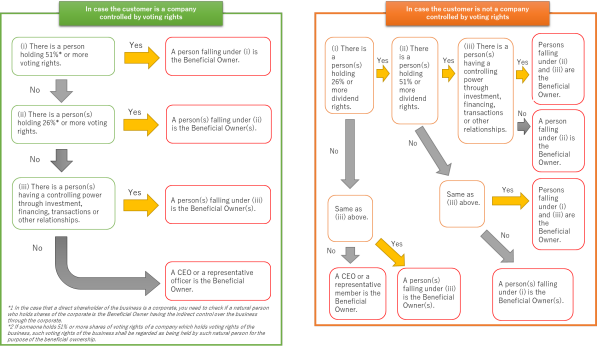 Examples:  Please review the following ownership scenarios to see the information required to complete Part 3 of the Application.Example 1.  Applicant is a direct subsidiary of a Publicly Traded Company:A Publicly Traded Company.  Applicant is over a 50% subsidiary of the Publicly Traded CompanyThe Publicly Traded Company is the deemed Beneficial OwnerExample 2.  Applicant is an indirect subsidiary of a Publicly Traded Company:A Publicly Traded Company directly holds over 50% of the voting rights or dividend rights of Holding Company B, Holding Company B holds over 50% of the voting rights or dividend rights of Holding Company C, Holding Company C holds over 50% of the voting rights or dividend rights of the Applicant  Holding Company C is the deemed Beneficial OwnerExample 3.  Applicant is held as follows:A Publicly Traded Company directly holds over 50% of the voting rights or dividend rights of Holding Company B, Holding Company B holds over 50% of the voting rights or dividend rights of Holding Company C, Holding Company C holds over 25% of the voting rights or dividend rights of the Applicant  A deemed Beneficial Owner is Holding Company CA Private Company holds over 25% of voting rights or dividend rights of the Applicant directly. Over 50% of the voting rights or dividend rights of the Private Company are held by John Doe.     A deemed Beneficial Owner is John Doe.An individual, Jane Doe holds over 25% of the voting rights or dividend rights of the Applicant directly. A deemed Beneficial Owner is Jane Doe. An individual, John Roe holds the remaining shares in the Applicant directly.John Roe is not deemed to be a Beneficial Owner as he holds 25% or less of the voting or dividend rights of the Applicant and as such no information on John Roe needs to be provided.The following are the deemed Beneficial Owners of the Applicant End User Name(“Applicant”)< the company name appearing on the Corporate Registration document>< the company name appearing on the Corporate Registration document>Your name (“I”, “my”)< the authorized representative (daihyousha or dairinin in Japanese) certifying and signing this application below>< the authorized representative (daihyousha or dairinin in Japanese) certifying and signing this application below>Is the Applicant a Publicly Traded Company?☐ YES, the Applicant is a Publicly Traded Company.  Please provide the following:☐ YES, the Applicant is a Publicly Traded Company.  Please provide the following:Is the Applicant a Publicly Traded Company?Stock Ticker:Stock Exchange:Is the Applicant a Publicly Traded Company?☐ NO, the Applicant is not a Publicly Traded Company☐ NO, the Applicant is not a Publicly Traded CompanyBeneficial Owner ANameBeneficial Owner ADate of BirthBeneficial Owner AAddressBeneficial Owner AGrounds for the Beneficial Owner☐  over 50% voting/dividend rights; proceed to Step 4.Beneficial Owner AGrounds for the Beneficial Owner☐  over 25% voting/dividend rightsBeneficial Owner AGrounds for the Beneficial Owner☐  Any other controlling power through investment, financing, transaction or other relationships.Beneficial Owner AGrounds for the Beneficial Owner☐  Applicant’s Executive Manager; proceed to Step 4Beneficial Owner BNameBeneficial Owner BDate of BirthBeneficial Owner BAddressBeneficial Owner BGrounds for the Beneficial Owner☐  over 25% voting/dividend rightsBeneficial Owner BGrounds for the Beneficial Owner☐  Any other controlling power through investment, financing, transaction or other relationshipsBeneficial Owner CNameBeneficial Owner CDate of BirthBeneficial Owner CAddressBeneficial Owner CGrounds for the Beneficial Owner☐  over 25% voting/dividend rightsBeneficial Owner CGrounds for the Beneficial Owner☐  Any other controlling power through investment, financing, transaction or other relationships☐  My identity and the Applicant’s identity are all accurate and correct, and the Applicant and I never impersonate or have impersonated any third parties.☐  Neither I nor the Applicant resides in Iran or North Korea.☐  Neither I nor the Applicant nor the Beneficial Owners of the Applicant are a Politically Exposed Persons (e.g., the sovereign; the prime minister; the chairman of the congress; the chief justice of the supreme court; a family member of the foregoing).Deemed Beneficial Owner% voting/dividend rights held directly in the Applicant Information required to complete Part 3 of the Application Publicly Traded Company over 50% Legal name of the Publicly Traded Company Registered address of the Publicly Traded Company Date of Birth (not required)Grounds for Beneficial OwnershipDeemed Beneficial Owner% voting/dividend rights in Applicant’s companyInformation required to complete Part 3 of the Application Holding Company COver 50%Legal name of Holding Company CRegistered address of Holding Company CDate of Birth (not required)Grounds for Beneficial OwnershipDeemed Beneficial Owner% voting /dividend rights in Applicant’s companyInformation required to complete Part 3 of the Application Holding Company COver 25% shareLegal name of Holding Company CRegistered address of Holding Company CDate of Birth (not required)Grounds for Beneficial OwnershipJohn DoeOver 25% shareLegal Name of John DoeJohn Doe’s AddressJohn Doe’s Date of BirthGrounds for Beneficial OwnershipJane DoeOver 25% shareLegal Name of Jane DoeJane Doe AddressJane Doe’s Date of BirthGrounds for Beneficial Ownership